Анатольев Михаил Иванович (1934 г. р.) родился на речке Куртах Тимптонского района ЯАССР. Детство провёл в детском доме посёлка Томмот Алданского района. С 1950 года трудился в колхозе «Новая жизнь», охотился, работал пастухом. В летнее время его переводили по договору между организациями в геологические партии каюром-проводником. В течение двадцати пяти лет отважный охотник вёл геологов и геофизиков поисковой партии ТУГРЭ и геологоразведочной экспедиции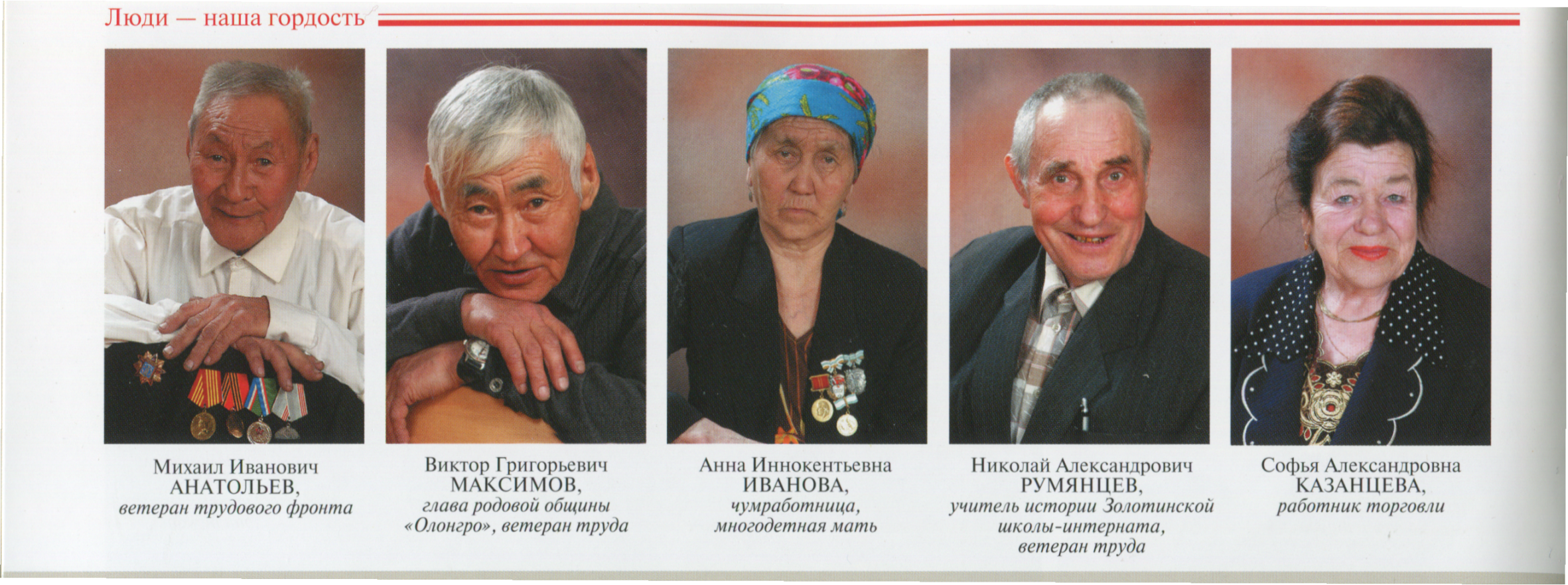 ЮЯКЭ, а также пришлось поработать и в Приленскгеологии. Шёл поиск кварца, железной руды, слюды, брали пробы на содержание урана, воды. Алексей Иванович, трудясь в экспедиции Треста № 13, исходил реки южной Якутии: Гонам, Сутам, Чайдак, Нуям, Алгома, Эльга - много водил геологов за рекой Леной в северных районах. Отработал А.И. Анатольев столько лет на благо Родины и не заслужил ни одной награды. Грустно... В данное время он проживает в Доме престарелых посёлка Чульман. (Записано со слов старшего брата М.И. Анатольева).Анатольев Алексей Иванович // Шаповалова, Людмила. Идущие поперек хребтов : вклад эвенков-проводников и каюров в промышленное освоение Южной Якутии / Людмила Шаповалова ; рис. Павел Константинов, Эльвира Константинова. – Новосибирск : Новополиграфцентр, 2012. – С. 56.;